THE WHITE HART LLANDEILO2019DINNER PARTIES‘ Many Thanks for your Enquiry’We can provide a choice of two private function suites with your own bar and disabled access throughout.Entertainment can be arranged Cloths and napkins in choice of colourNo Pre orders RequiredLarge free Car Park Reduced Room RatesMenus can be altered to suit budgets and tasteProfessionally served to tables  in private dining roomWe can also provide hot/cold buffets or choices from our regular menu ‘TRADITIONAL DINNER PACKAGE’  £22 - 3 Course, £18 – 2 Course, £15 – 1 Course Chefs Homemade Soup with a Bread Roll and ButterFresh Honeydew Melon with a Raspberry CoulisTraditional Prawn CocktailCreamy Garlic MushroomsLiver & Pork Pate with a Caramalised Onion ChutneyRoast PorkPembrokeshire TurkeySilverside of BeefSea Bass in a Prawn & Lemon ButterCranberry & Brie WellingtonAll served with a choice of 3 fresh vegetables, homemade stuffing, roast potatoes and parsnips and thick homemade gravyHomemade Cheesecake of your choice Chocolate Profiteroles & Fresh CreamLemon Meringue PieHomemade Crumble of your choice with Custard Individual TriflesFresh Fruit SaladTeas & Coffees (included with 1, 2 or 3 Course)CHOOSE TWO OPTIONS FROM EACH COURSE – up to 40 guests	CHOOSE THREE OPTIONS EACH COURSE – up to 100 guests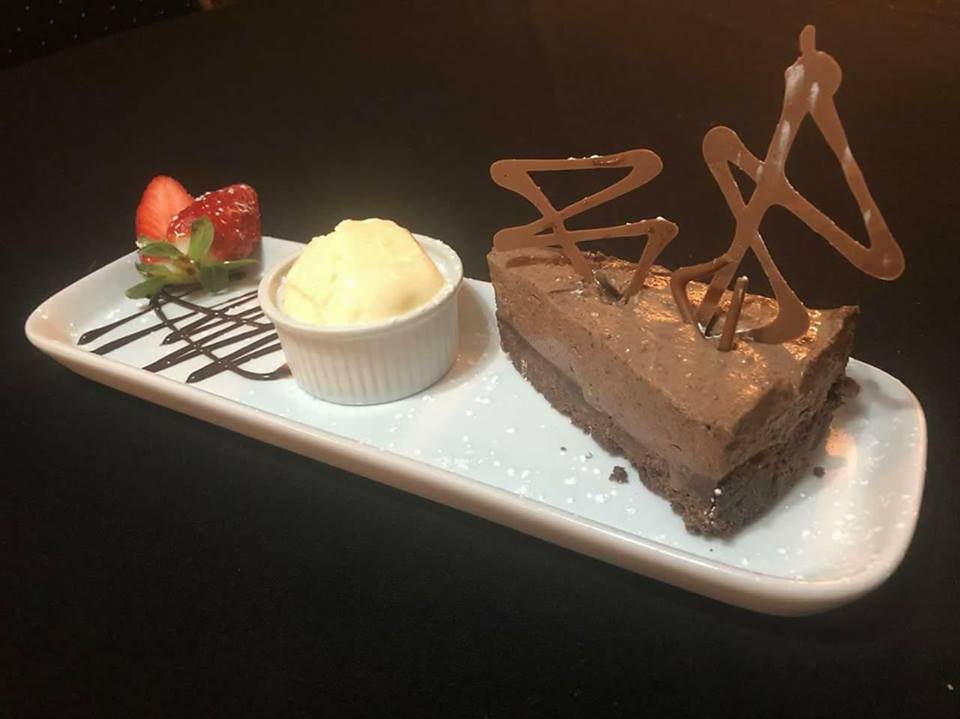 DELUXE MENU - £27 Per PersonChefs Homemade Soup of choice with a Bread Roll Welsh Cockles, lavabread & Bacon in a creamy sauceStuffed Portobello Mushroom in a Garlic SauceBeer Battered Chicken Breast GoujonsDuck Wings in a Hoi sin Sauce   Parma Ham Wrapped Chicken with Fresh Crispy Leeks  Pan Fried Sea Bass Fillets with a Butter Lemon Sauce8 oz Lamb Rump Steak with Seasonal VegetablesPork Medallions with a Honey & Mustard JusAll served with a choice of PotatoRaspberry & White Chocolate Meringue RouladeCrème Brulee with a Homemade Shortbread BiscuitProsecco & Strawberry Truffle Ice-Cream Sundae (of choice)Teas & Coffees with mints 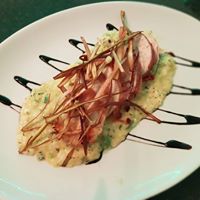 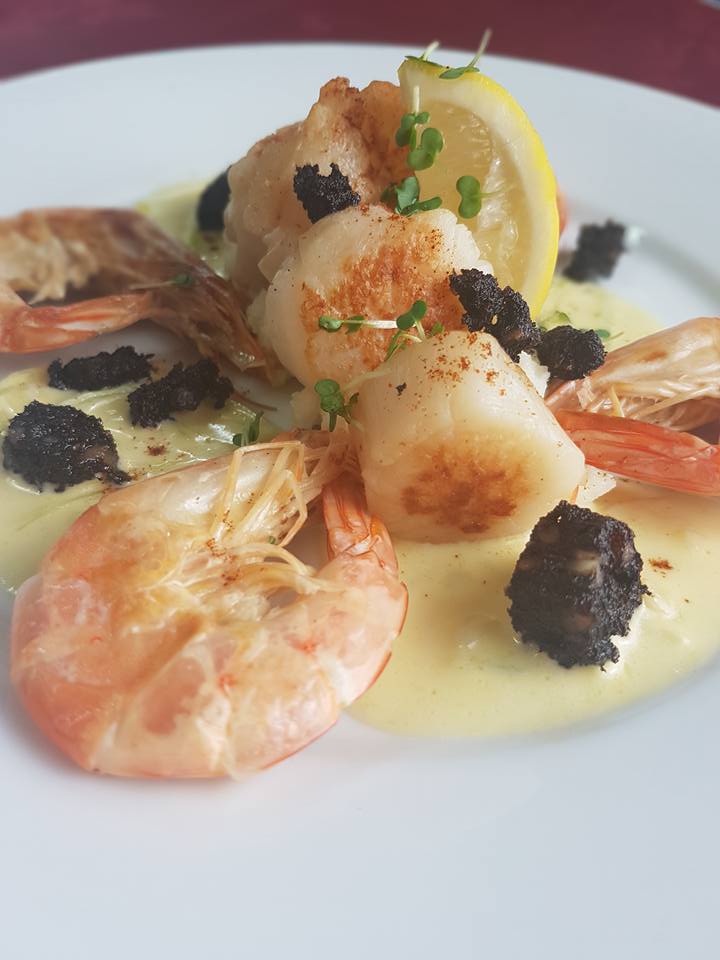 